НОД по аппликации в старшей группе «Открытка для папы»Цель. Желание делать подарки своими руками.Задачи. Воспитывать у детей чувство любви, заботы и уважения к своему папе, чувство гордости за него; развивать глазомер, мелкую моторику рук, творческое воображение; украшать готовую поделку дополнительными деталями.Материалы. Картон синего цвета, шаблоны кораблика, волн, чаек, туч; нитки вязальные синего, голубого, фиолетового цвета; вата медицинская; цветная бумага: красного, синего, оранжевого цвета; ножницы; клей- карандаш; салфетки влажные и обычные; клеёнка; экран, проектор.                                                Ход НОД. Занятие проводится вместе с мамами и бабушками, которые сидят за столами. Дети стоят на ковре полукругом. Воспитатель. Дети, чей праздник мы будем отмечать скоро?Дети. 23 февраля, праздник пап.Воспитатель. Правильно. Сейчас предлагаю обратить ваше внимание на экран.На экране появляется Дядя Фёдор из Простоквашино и обращается к детям:Здравствуйте, ребята. Скоро праздник пап, а я не знаю, что подарить своему папе. Помогите мне, пожалуйста.Воспитатель. Ну, что поможем Дяде Фёдору?Дети. Да.Воспитатель. А как вы думаете, какой подарок можно подарить папе?Дети перечисляют, приходят к единому мнению, что лучше всего подарить открытку.Воспитатель. Хорошо, но папа есть не только у Дяди Фёдора, у вас тоже есть папы. Давайте сделаем открытки для ваших пап, а Дяде Фёдору потом напишем письмо и расскажем, как мы сделали открытку. Сегодня к нам в гости пришли ваши мамы и бабушки. Они вам будут помогать делать открытку. А теперь садитесь за столы.Воспитатель. Давайте рассмотрим образец открытки. Дети рассказывают, что изображено: кораблик, волны, тучи, чайки. Воспитатель. Дети, у вас на столах лежит картон синего цвета, шаблоны кораблика, волн, тучек, чаек. Чтобы у вас получилась такая открытка, как у меня, вам сначала нужно приклеить на синий картон шаблоны, потом украсить их с помощью ниток, бумаги, ваты. Скажите, чем мы украсим волны?Дети. С помощью ниток, которые нужно мелко нарезать ножницами.Воспитатель. Правильно, а чем украсим кораблик?Дети. С помощью цветной обрывной бумаги.Воспитатель. А тучи чем украсим?Дети. Ватой.Воспитатель. Молодцы. Теперь приступайте к работе.Воспитатель напоминает правила пользования ножницами во время работы. Звучит спокойная музыка, дети работают, мамы и бабушки помогают. Далее воспитатель предлагает детям, мамам и бабушкам отдохнуть. Физкультминутка под музыку: Солнце спит и небо спит (ладони к левой щеке, правой щеке).Даже ветер не шумит (качаем поднятыми раками вверх).Рано утром солнце встало (подняли руки вверх, потянулись).Всем лучи свои послало (качаем поднятыми вверх руками).Вдруг повеял ветерок, (помахали руками вверху- внизу).Небо тучей заволок (закрыли руками лицо).И деревья раскачал (качание туловища влево- вправо).Дождь по крышам застучал, (прыжки на месте).Барабанит дождь по крышам (хлопки в ладоши).Солнце клонится всё ниже (наклоны вперёд).Вот и спряталось за тучи (приседаем).Ни один не виден лучик (встали, спрятали руки за спину).В конце занятия воспитатель подводит итог, рассматривают работы детей. НОД окончено.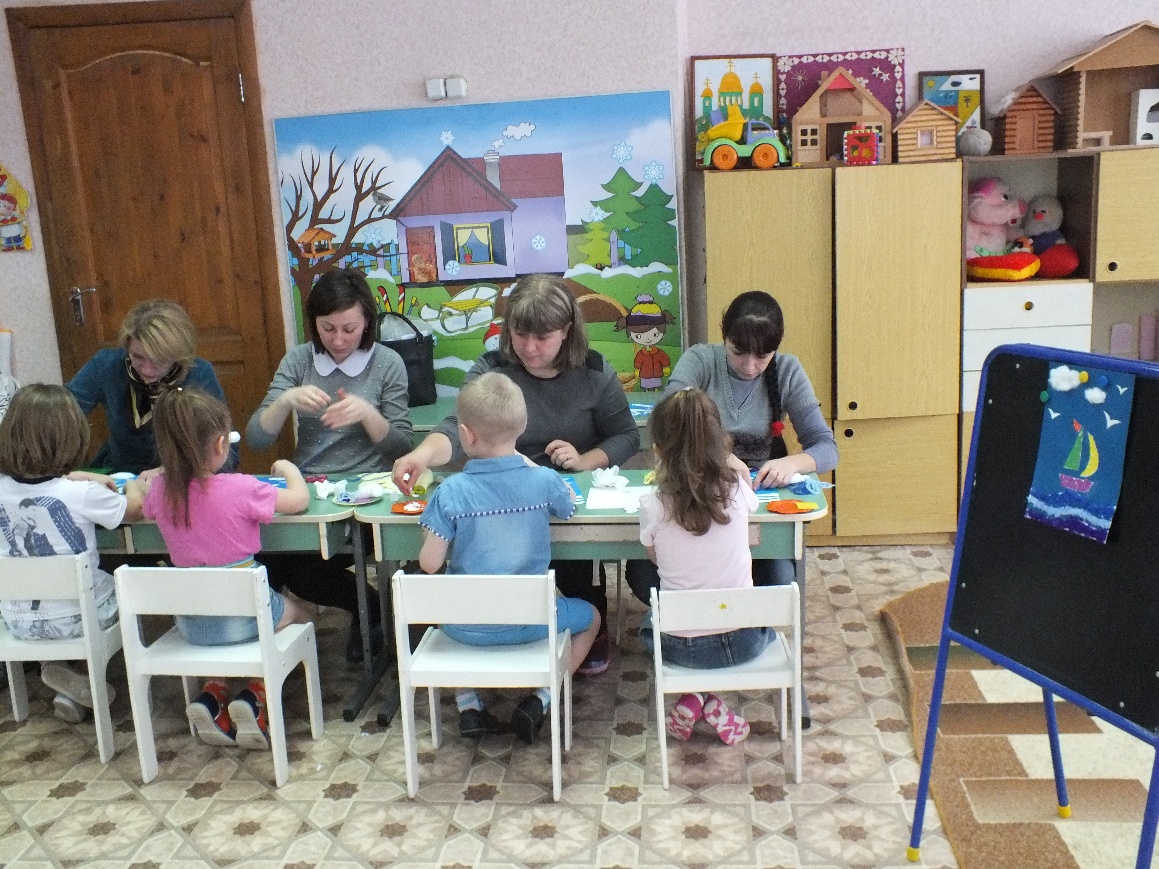 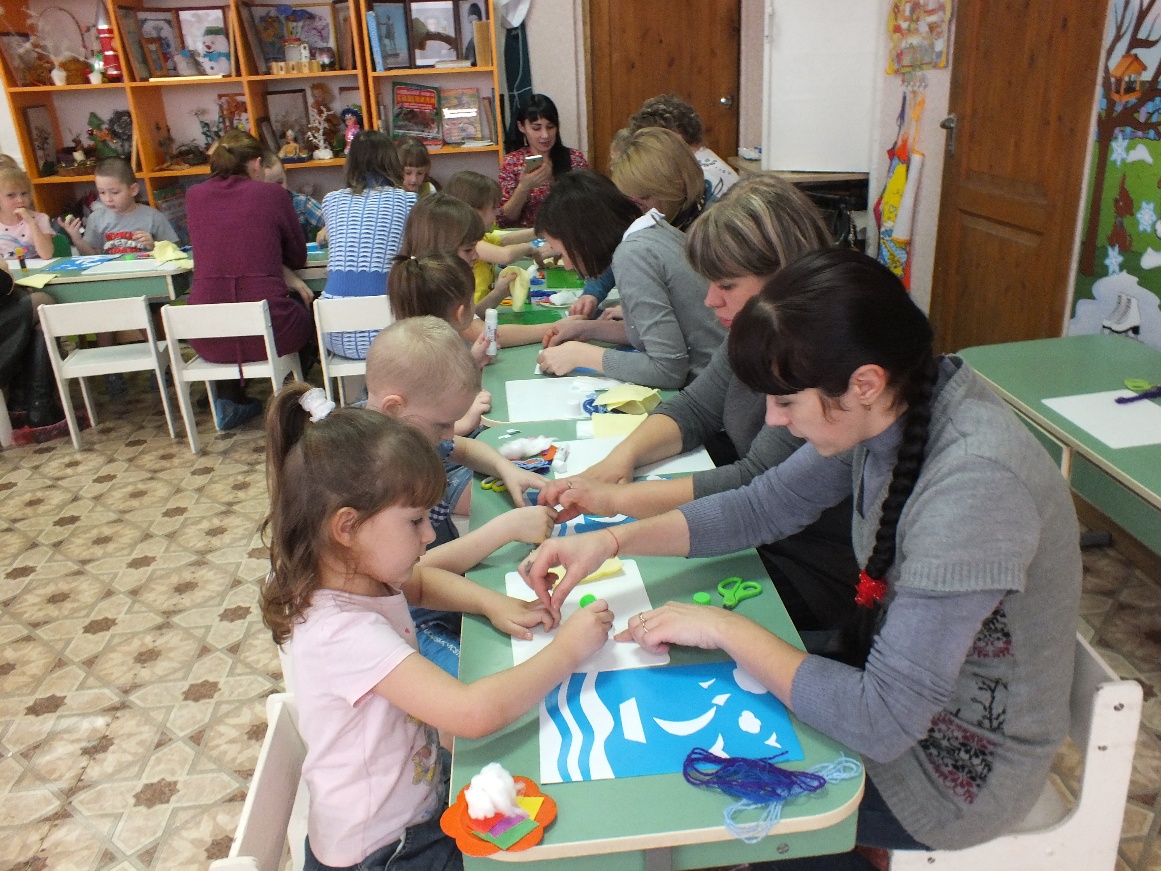 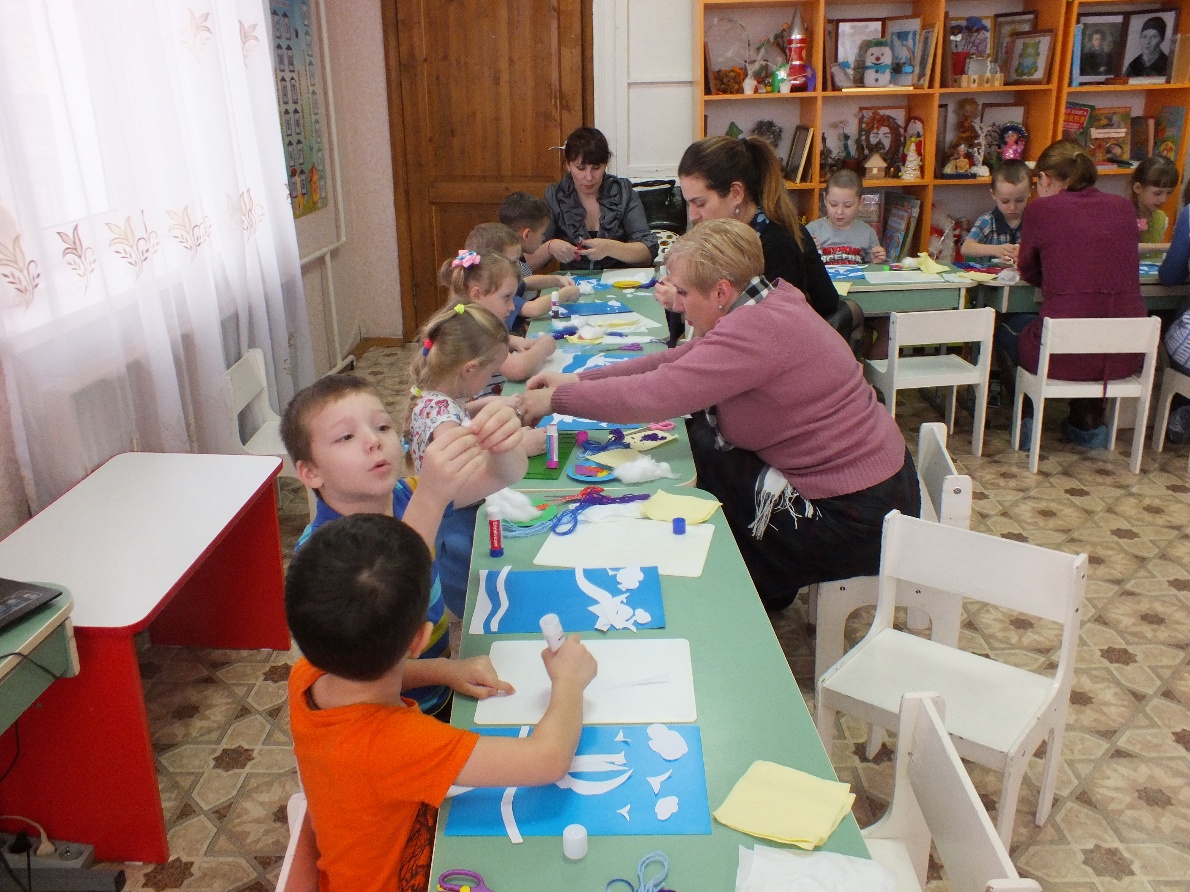 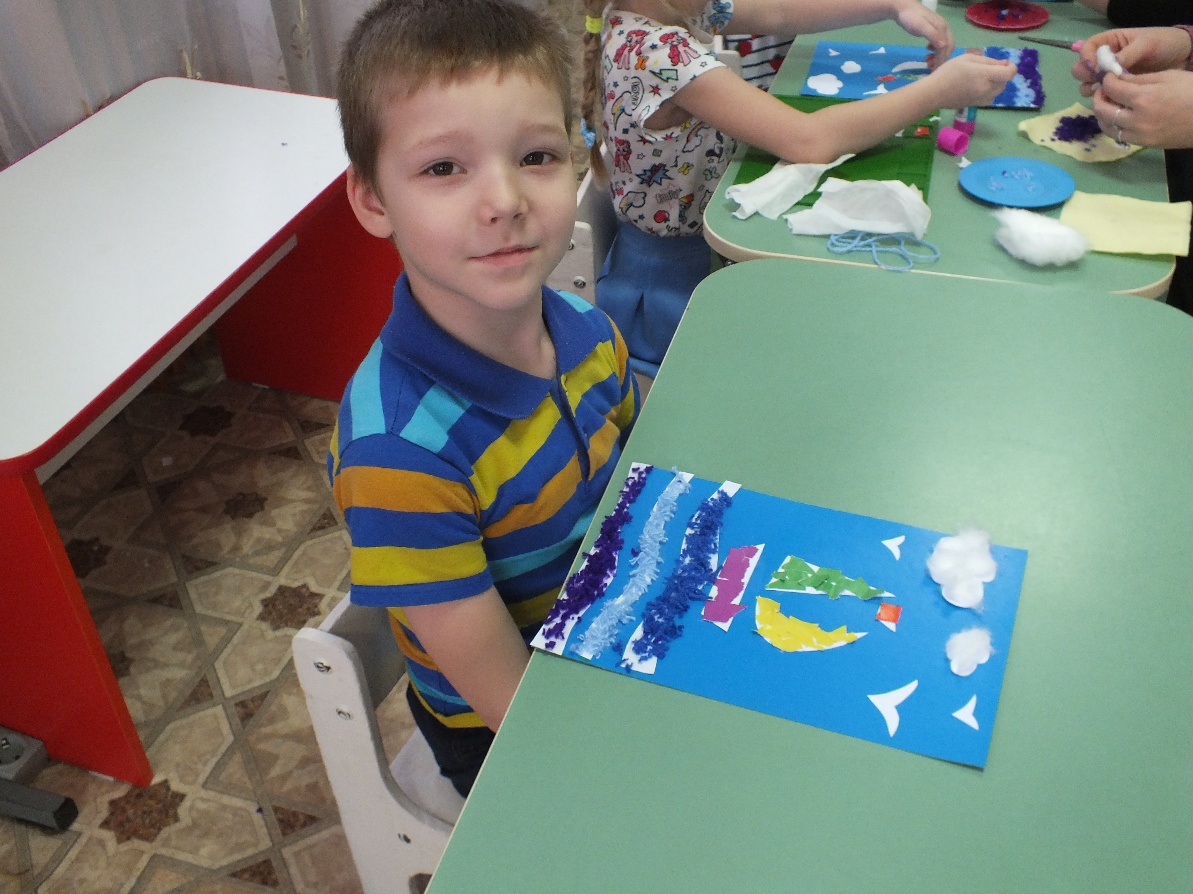 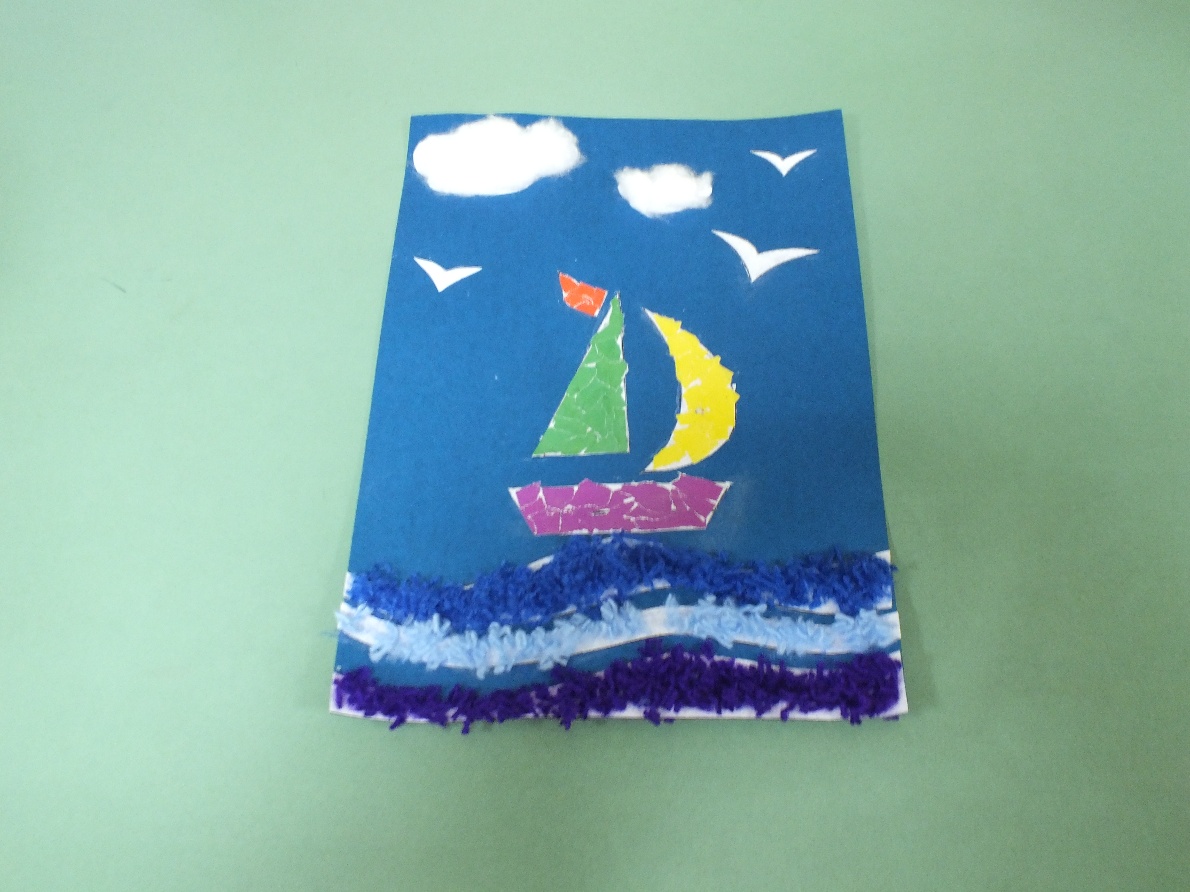 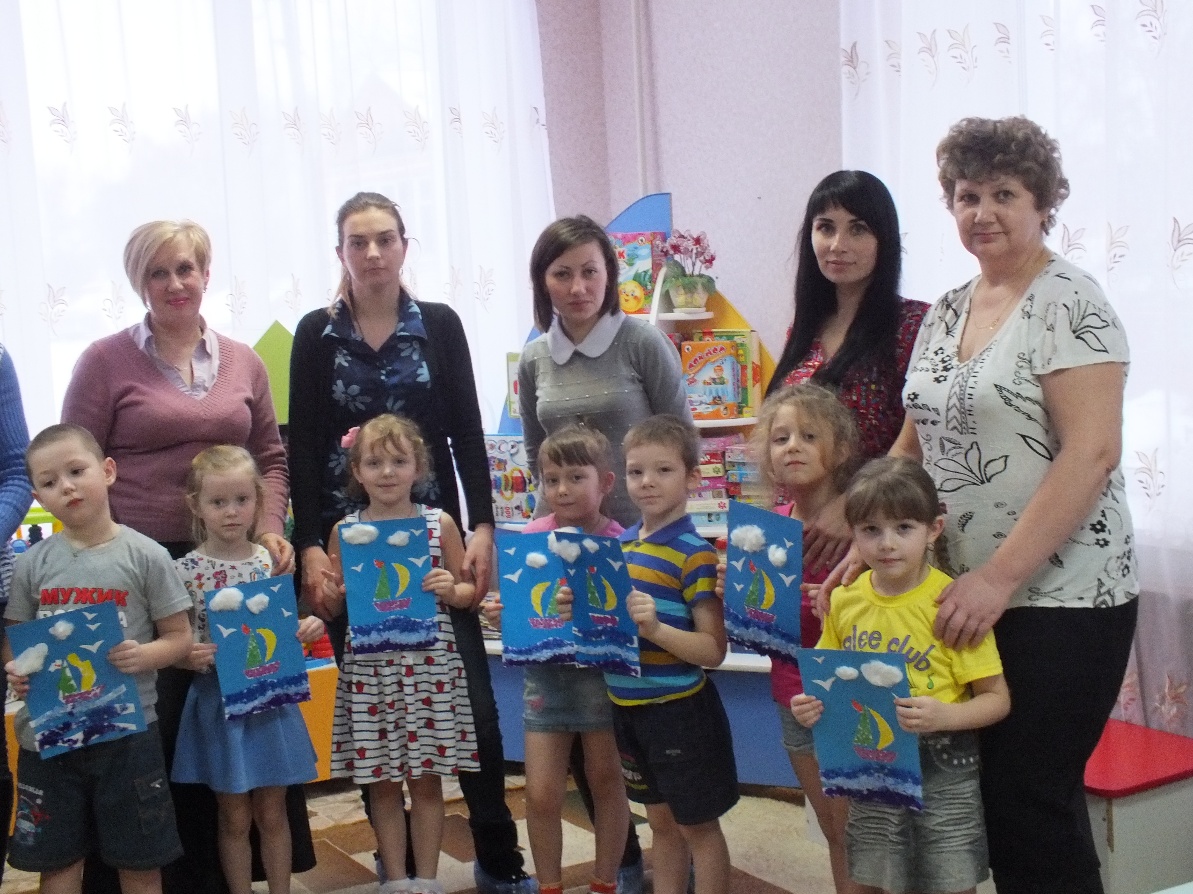 